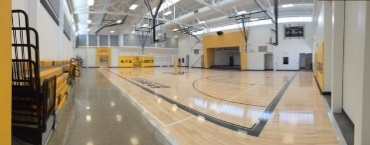 Robert F Kennedy Charter School4300 Blake Rd., SW  Albuquerque, NM  87121    Phone: (505)243-1118  -   Fax: (505)242-7444The Robert F. Kennedy Charter School does not discriminate on the basis of race, color, national origin, sex, disability, or age in its programs and activities and provides equal access to the Boy Scouts and other designated your groups. The following persons has been designated to handle inquiries regarding the non-discrimination policies. Title IX Coordinator 					Section 504 CoordinatorPete Ciurczak, Dean of Students                		Linda Ortega, Instructional Coach4300 Blake Rd., SW Albuquerque, NM  87121		4300 Blake Rd.,, SW Albuquerque, NM  87121(505)243-1118						(505)243-1118La escuela “Robert F. Kennedy Charter School no descrimina sobre el rais, el origen nacional, el sexo, las discapacidad o le edad en la actividades de sus programas y proporciona igual aceeso a los Boy Scouts y otros grupos designados por usted. Las siguientes persona han sido designadas para manejar consultas con respeto a las politicas de no discriminar.Title IX Coordinator 					Section 504 CoordinatorPete Ciurczak, Dean of Students                		Linda Ortega, Instructional Coach4300 Blake Rd., SW Albuquerque, NM  87121		4300 Blake Rd.,, SW Albuquerque, NM  87121(505)243-1118						(505)243-1118